Ответы к коллоквиуму (часть 1)Каменный векВопрос 1. Периодизация и хронология каменного века.Хрон. рамки: 3 млн. лет назад (время выделения человека из животного мира) – до появления металла (8-9 тыс. лет назад на Древнем Востоке и около 6-5 тыс. лет назад в Европе).Периодизация: Палеолит – древний каменный век – (3 млн. лет донэ – 10 тыс. лет донэ).Мезолит – средний – (10-9 тыс. – 7 тыс. лет донэ).Неолит  - новый – (6-5 тыс. – 3 тыс. лет донэ).Такая периодизация связана с изменениями в каменной индустрии: каждый период хар-ся своеобразными приёмами первичного расщепления  и последующей вторичной обработки камня.Эпохи палеолита: Нижний палеолит – олдувай (3 млн. – 800 тыс. лет назад) и ашель (800 – 120 тыс. лет назад)Средний палеолит - мустье (120-40 тыс. лет назад)Верхний (новый, поздний) палеолит (40 тыс. лет назад – 10 тыс. лет до н.э.).Олдувай – ущелье в Африке, ашель и мустье – памятники во Франции.Кайнозойская эра:ПалеогенНеогенАнтропоген или Четвертичный период (Плейстоцен и Голоцен)Палеолит:Финальный плиоцен (до 2 млн лет назад)Эоплейстоцен (2 млн. – 800 тыс. лет назад)Плейстоцен (800-700 – 10 тыс. лет до н.э.)Голоцен (10 тыс. лет до н.э. – наши дни) Основные оледенения:Дунай (2-1 млн. лет назад)Гюнц (1 млн. – 700 тыс. лет назад)Миндель (Окское) (500 - 350 тыс. лет назад)Рисс (Днепровское) – (200 – 120 тыс. лет назад)Вюрм (Валдай) (80 – 11 тыс. лет назад)Каменный век соотносится с геологическими периодами:    ПЛЕЙСТОЦЕН – 2,5 млн. лет до 10 тыс. лет донэ.ГОЛОЦЕН – 10 тыс лет донэ - по сей день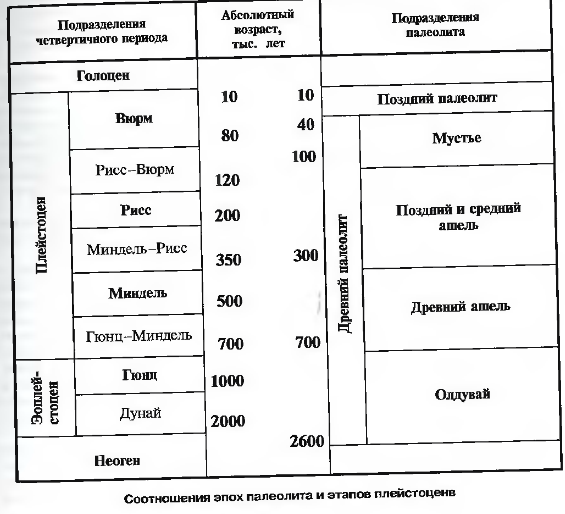 Вопрос 2. Основные типы орудий каменного века.Орудия труда - материально-вещественные элементы, при помощи которых человек воздействует на вещество природы (предмет труда).Из-за громадной удаленности во времени многие органические материалы, использованные людьми, не сохраняются. Поэтому для изучения образа жизни древних людей одним из важнейших источников являются каменные орудия труда. Орудия труда свидетельствуют о:абстрактном мышлении человекаспособности к сложной цепи последовательных действийосновных трудовых операциях той эпохи (все фиксируется в формах рабочих лезвий орудий, а также следах на них)Также существовали и вспомогательные орудия: отбойники, посредники, ретушеры, отжимники и т.д.Attention! В данном вопросе рассмотрены будут палеолитические орудия труда.Орудия олдувайской эпохи (3 млн. лет назад – 800 тыс. лет назад)Все орудия этой эпохи были способны обеспечить людей простейшей одеждой, пищей и продуктами.Техники получения орудий труда:Оббивка – техника скалывания ряда крупных фрагментов с первоначальной заготовки; сколы располагаются по периметру и направлены к центру, тем самым формируя ядроРетушь - системой мелких и мельчайших сколов, придающих изделию нужную форму (при отдельном оформлении каких-либо деталей)Если обработана только одна сторона оббивкой, тогда оббивка – односторонняя; предмет – монофас.Если две стороны, тогда оббивка – двусторонняя, а предмет – бифас.Данная техника присутствует на протяжении всего каменного века и применялась для изготовления нуклеусов, чопперов/чоппингов и ручных рубил.Зачастую все орудия олдувайской эпохи имеют случайную форму, но все приемы их создания устойчивы.3 основные группы орудий:Многогранники – округлые камни с многими гранями, обработанные техникой оббивки. Встречаются следующие формы: дискоиды, сфероиды и кубоиды. Предположительно, они являются ударными орудиями и использовались для обработки пищи.Чопперы и чоппинги – характернейшие орудия олдувайской эпохи. Массивные орудия из гальки (как правило), у которой последовательными ударами стесан конец или край – лезвие. У чоппера – 1 лезвие, у чоппинга – 2. Имеет режущие и рубящие функции; использовались для разделки туш животных и обработки растительных материалов.Орудия на отщепах – изготовлялись в несколько этапов:а) изготовка нуклеуса, т.е. придание определенной формы естественному          куску горной породы;б) из нуклеуса получали короткие и массивные сколы – отщепыв) обработка отщепов ретушью.	Орудия на отщепах – это скребла, грубые острия, отщепы с зубчатыми и выемчатыми краями, скребки и резцы (последние 2 крайне редки для олдувая – получают распространение при верхнем палеолите).Трудовые операции – резание, скобление, прокалывание.Орудия ашельской эпохи (800 тыс. лет назад – 120 тыс. лет  назад)В эту эпоху сохраняются орудия прошедшей эпохи и возрастает количество орудий на отщепах (становятся более тонкими и правильными засчет замены каменного отбойника на отбойник из кости/рога/дерева), но в то же время появляются новые орудия труда: ручные рубила и колуны-кливеры (эти орудия массивнее орудий олдувая).Широкий набор орудий:скребла и скребкиостриязубчато-выемчатые формы орудийручные рубилаколуны-кливерыкопья (выполняли ударную функцию!)Ручное рубило – крупное орудие (до ), сделанное из куска камня или отщепа методом двусторонней оббивки. Имеет 1 заостренный конец и 2 массивных лезвия, причем общая форма орудия – овальная или миндалевидная. Второй конец необработан. Является полифункциональным орудием (но ключевая функция – ударная)Колун-кливер – двусторонне обработанное крупное и в то же время орудие, имеющее необработанное ретушью поперечное лезвие и симметрично обработанные края.Также до нас доходят деревянные изделия, которые сохранились засчет торфообразования. Это представлено в Лорингене, Клектоне, Биценсглебене, и Торальбо.Техники создания орудий труда: Двусторонняя обивка – еще с олдуваяКлектонская техника (ст. Клектон в Англии) – расщепление аморфных нуклеусов и получение заготовок-отщепов неправильных форм и их дальнейшая обработка ретушью.Техника леваллуа (ст. Леваллуа-Перре под Парижем) – тщательная обработка и подготовка нуклеуса (черепаховидный нуклеус) , из которых получается много заготовок овальной/треугольной формы без длительной вторичной обработкиОрудия эпохи мустье (120 тыс. лет назад – 40 тыс. лет до н.э.) – средний палеолитНаиболее распространенная техника – леваллуа (характеризуется сколом отщепов и пластин со специально подготовленного дисковидного нуклеуса). В качестве вторичной обработки использются оббивка и ретуширование.Для эпохи характерно совершенствование техники расщепления камня, о чем свидетельствуют разнообразные формы мустьерских нуклеусов:дисковидныечерепаховидные (леваллуазские)аморфныепротопризматические (призматические появятся в верхнем палеолите)Виды заготовок при расколе/расщепе нуклеусов: отщепы и пластиныПроисходит расширение набора каменных изделий, и именно тогда начинается использование кости в качестве сырья для изготовки орудий трудаОсновные типы орудий:скреблаостроконечникискребкиножипроколкисверлашильяострияретушерыОстроконечник – массивное каменное изделие миндалевидной/треугольной формы с прямыми или слегка выпуклыми, обработанными ретушью краями. Использовались для составных орудий (в верхнем палеолите) и для прочих хозяйственных целей.Скребло – крупное изделие с одним или несколькими рабочими краями. Предназначались для обработки кожи/шкур/дерева.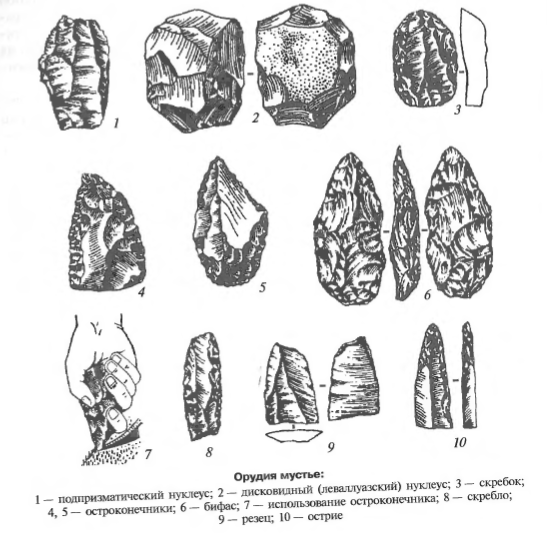 Орудия эпохи верхнего палеолита (40 тыс. лет до н.э. – 12-10 тыс. лет до н.э.)Каменные орудияОсновные техники: призматическая техника расщепления (заготовки с призматического нуклеуса), дающая заготовки более правильной формы – пластины (экономное расходование материала) – первичная заготовкашлифованиеполированиепилениемикролитическая техника (в основном для вкладышей) (Вторичная обработка)Более того, совершенствуется обработка кости бивня, а также расширяется набор орудий труда (всего около 200 типов).Основные орудия из камня:зубчато-выемчатыепроколкирезцы (массивное режущее остриё, образованное сходящимися под острым углом плоскостями сколов; таким резцом можно было легче резать дерево, кость и рог, пропиливать в них глубокие пазы и делать надрезы, последовательно снимая одну стружку за другой)скребки (выпуклое лезвие, обработанное скребковой ретушью)острия (группа, определяющаяся наличием остро ретушированного конца)составные орудия (делались путем совмещения вкладышей и основной части орудия)кинжалы; ножи с вогнутыми лезвиямиКостяные орудияОсновные приемы обработки: рубка/резание резцом или ножом/сверлениеОрудия из кости:остриягарпуныпроколки с выделенным жальцемиглы/игольникилук и стрелымотыгитесла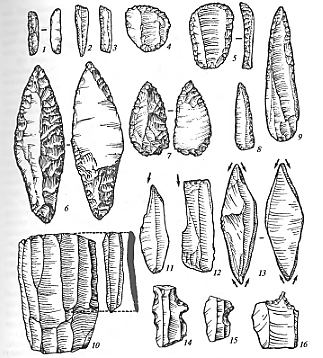 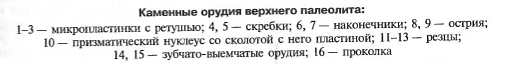 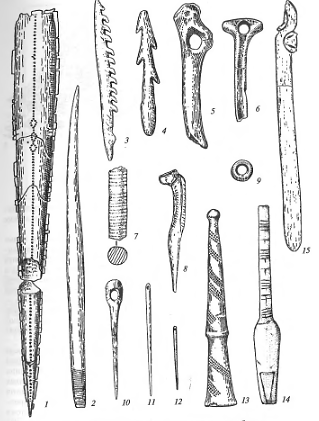 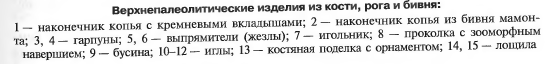 Вопрос 3. Антропогенез. Важнейшие находки древних гоминид.АНТРОПОГЕНЕЗ – направление антропологии, кот-е изучает эволюцию всего семейства Hominidae (гоминид) и рода Homo (человек).СТАДИАЛЬНАЯ ТЕОРИЯ антропогенеза (сложилась в 19в. под влиянием эволюционистской теории Дарвина; окончательно оформилась в 1-ой пол. 20в.). Суть: человек в своём развитии прошёл несколько стадий, отделяемых друг от друга эволюционными скачками:Архантропы (питекантроп, синантроп, атлантроп).Палеоантропы (неандертальцы – были найдены близ города Неандерталь).Неоантроп (человек современного вида), или кроманьонец – названный так по месту находок первых ископаемых людей совр. вида, сделанных в гроте Кроманьон.По современным представлениями эволюция – это не линейный, а многоуровневый процесс! Т.о. речь идёт о сетевидной эволюции, суть которой – одновременно могли существовать эволюционно неравные человеч. существа.СОВРЕМЕННАЯ СХЕМА антропогенеза (в 1920-е был открыт новый, более древний, чем род Homo, род австралопитековых).Род австралопитековыхАВСТРАЛОПИТЕКИ – это высокоразвитые двуногие существа, жившие в Восточной и Южной Африке от 5-6 до 1млн. лет назад.Характеристика австралопитеков:Выделяются грацильные (небольшие) и массивные формы А. Объём мозга – 435 – 600 куб.см. и 848 куб.см. соотв. Вес – 30-40 кг. Рост – 120 -130см.Примечат. черта А. – бипедия, т.е. хождение на двух ногах (в отличие от совр. и ископ. приматов).В Вост. Африке, неподалёку от Олдувайского ущелья, обнаружены отпечатки ступней 3-х австралопитеков, прошедших по склону более чем 3 млн. лет назад.Являлись кочевниками. Собирали растения и их плоды. Охотились на насекомых и мелких животных (конкуренты – бабуины и дикие свиньи).Не добывали огонь, не изготавливали орудий, НО использовали заостр. палки, камни и пр. для добывания и размельчения пищи.Небольшой размер, небольшие клыки и когти, небольшая скорость передвиж. делали их лёгкой добычей для крупных хищников.Виды австралопитековых:Австралопитек африканский (A. Africanus). Находки: Южная Африка (Макапасгат, Штерфонтейн, Тонг), Восточная Африка (р. Омо, стоянка Кооби-Фора, Олдувайское ущелье).Жили около 3-2.5 млн. лет назад.Наиб. сходство с  родом Homo:  строение зубов и черепа.Австралопитек аманский (A. Anamensis) и австралопитек афарский (A. Afarensis).Находки: Восточная Африка.Жили около 4 млн. лет назадНаиб. сходство с  родом Homo: строение конечностейНовая форма гоминид. Род Homo.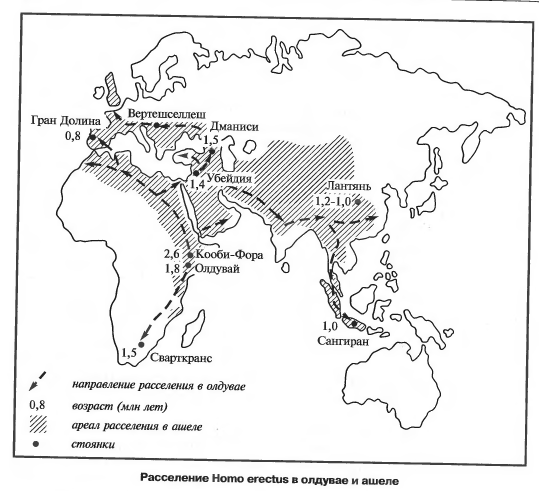 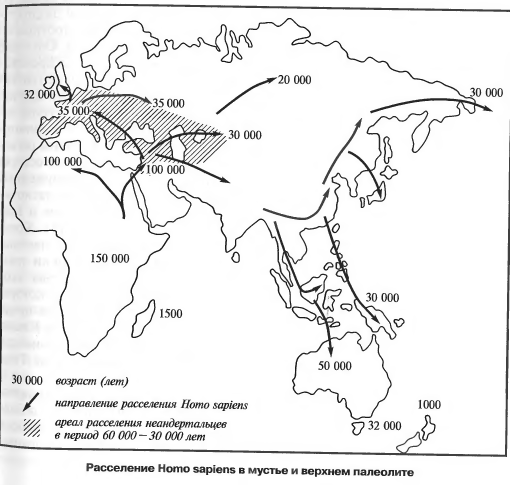 Homo sapiensВ процессе расселения Homo sapiens приходилось адаптироваться к местным условием, в рез-те формировались более или менее чёткие биологические различия.Вопрос Х (не включено в вопросы на колл-ум). Палеолит. Общая хар-ка палеолита.ПАЛЕОЛИТ – наиболее длительный этап каменного века, он охватывает время от верхнего плиоцена до голоцена, т.е. весь плейстоценовый (антропогеновый, ледниковый или четвертичный) геологический период.Традиционное деление палеолита: Нижний палеолит – олдувай (3 млн. – 800 тыс. лет назад) и ашель (800 – 120 тыс. лет назад)Средний палеолит - мустье (120 - 40 тыс. лет назад)Верхний (новый, поздний) палеолит - (40 тыс. лет назад – 10 тыс. лет до н.э.).Источники информации палеолите:Палеолит и геологические периоды.Палеолиту соотв. финал геологич. периода ПЛИОЦЕНА и полностью – геологический период ПЛЕЙСТОЦЕН. Ранний этап плейстоцена называют эйоплейстоцен. Эйоплейстоцен и особенно средний и поздний плейстоцен, характеризуется серией резких похолоданий и развитием покровных оледенений, занимающих значительную часть суши. По этой причине плейстоцен называют ледниковым периодом.В таб. показаны 5 основных ОЛЕДЕНЕНИЙ (ГЛЯЦИАЛов)  и промежутки между ними – МЕЖЛЕДНИКОВЬЯ (ИНТЕРГЛЯЦИАЛы).Внутри каждого гляциала выделяются более холодные периоды – СТАДИАЛы и более тёплые – ИНТЕРСТАДИАЛы.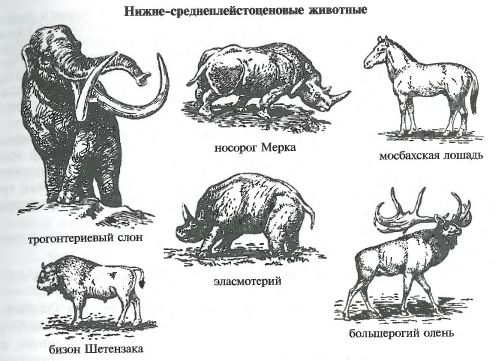 Вопрос 4. Олдувайская эпоха. Общая характеристика.(3 млн – 800 тыс. лет назад)Оледенения:Дунай 2-1 млн. лет назадГюнц 1 млн-700 тыс. лет назадКаменные орудия и техника их изготовленияГлавная техника изготовления каменных орудий – ОББИВКА (в нек. регионах, напр. в Южной и Юго-Вост. Азии, техника оббивки сущ. на протяж. всего палеолита)	ОББИВКА – техника скалывания ряда достаточно крупных фрагментов с первоначального ядрища, или заготовки.Если оббивкой обработана одна сторона предмета, то оббивка называется односторонней, а предмет – МОНОФАСОМ. Если оббика распр на обе поверхности, она называется двусторонней, а предмет – БИФАСОМ. Техника одност. и двуст. оббивки особенно характерна для ранних археол. эпох., хотя она присутств. на прот. всего кам. века.Техника оббивки широко применялась при изготовлении НУКЛЕУСОВ, ЧОППЕРОВ, РУЧНЫХ РУБИЛ.Для олдувайской эпохи характерны 3 основных группы орудий: МНОГОГРАННИКИ, ЧОППЕРЫ И ОРУДИЯ НА ОТЩЕПАХ. 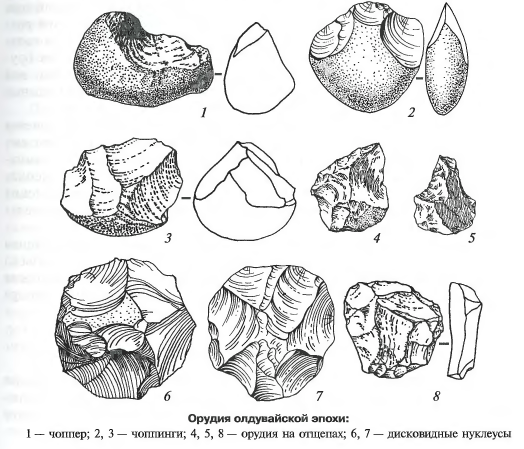 Памятники и их характеристика.Сущ-т несколько типов стоянок, основных же 2:Места обитания коллектива, состоящего из нескольких семейств, куда приносились охотн. добыча и плоды собирательства. Многие из этих стойбищ были кратковременными, однако можно говорить о том, что посещались они неоднократно. Возможно, уже тогда сущ-ли примитивные конструкции типа ветровых заслонов и шалашей (так на одной из стоянок в Олдув. ущелье была обнаружена круговая конструкция из кусков базальта имевшая в поперечнике 4.3 и 3.7 м и датирующаяся временем 1.75 млн лет назад.Места забоя и первичной разделки туш животных, где отщепы и орудия сконцентрирован в скоплениях костей и рядом с ними.  Известные стоянки:Восточная Африка: Олдувайское ущелье (возраст: 2.4 млн лет), Кооби-Фора (возраст: 2.8 -2.6 млн лет), Чесованья (возраст: 1.4 млн лет; на этой стоянке были обнаруж. комки обожжённой глинистой породы, что позволяет видеть здесь следы первого освоения огня!!!).Европа: грот Валлоне (Франция), стоянка Вертешселлеш (0.9 млн лет назад; Венгрия; вместе с олдувайскими орудиями были найдены и костные останки архантропа).Кавказ, Южная Грузия: стоянка Дманиси (1.6 млн лет; кроме серии каменных изделий найдена челюсть Homo erectus).Запад Украины: стоянка Королёво (0.9 млн лет назад)Другие зоны: ст. Лянтянь (1 млн. лет назад – Китай), ст. Сангиран (1 млн. лет назад -  Юго-Восточная Азия), ст. Убейдия (1, 4 млн. лет назад, Ближний Восток, Израиль).Вопрос 5. Ашельская эпоха, общая характеристика.(800 – 120 тыс. лет назад) Оледенения:Гюнц 1 млн. – 700 тыс. лет назадМиндель (Окское) 500-350 тыс. лет назадРисс (Днепровское) 200-120 тыс. лет назад!Широкое распр. памятников исключает возможность проникновения ашельского человека на эту огромную территорию из единого центра!Орудия и техника их изготовленияАшельские техники раскалывания:Типы орудий: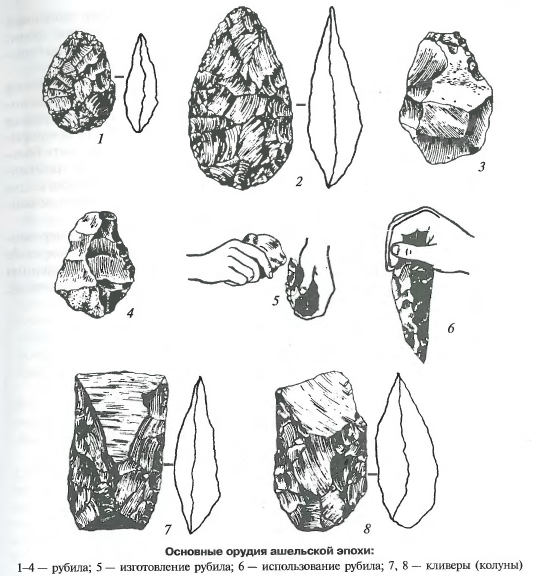 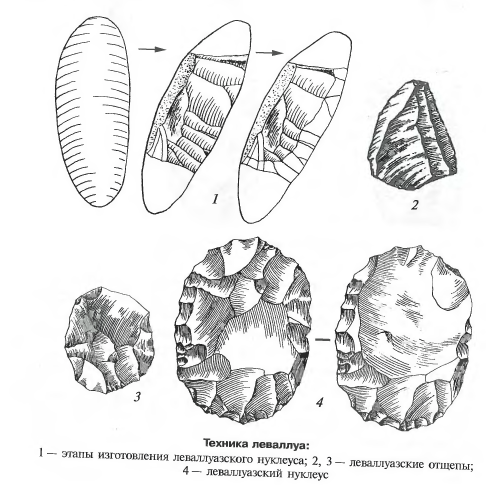 Памятники. Характеристика.Среди ашельских памятников выделяются:1. Стоянки – места обитания древних людей, при исслед-ии которых находят культурные слои, залегающие в согласии с геологич. стратиграфией.2. Местонахождения – места находок предметов той или иной эпохи вне связи с культурным слоем и стратиграфией, очень часто это рез-ты сборов на поврхности.Типы стоянок:Охотничьи кратковременные лагеря.Мастерские по добыче и первичной обработке каменного сырьяДолговременные стоянкиАшельский человек селился как под открытым небом, так и в пещерах. В некоторых случаях сохранились следы искусств. жилищ (ст.: Амброне (Исп.), Терра-Амата (Фр.) и грот Лазаре (Фр.))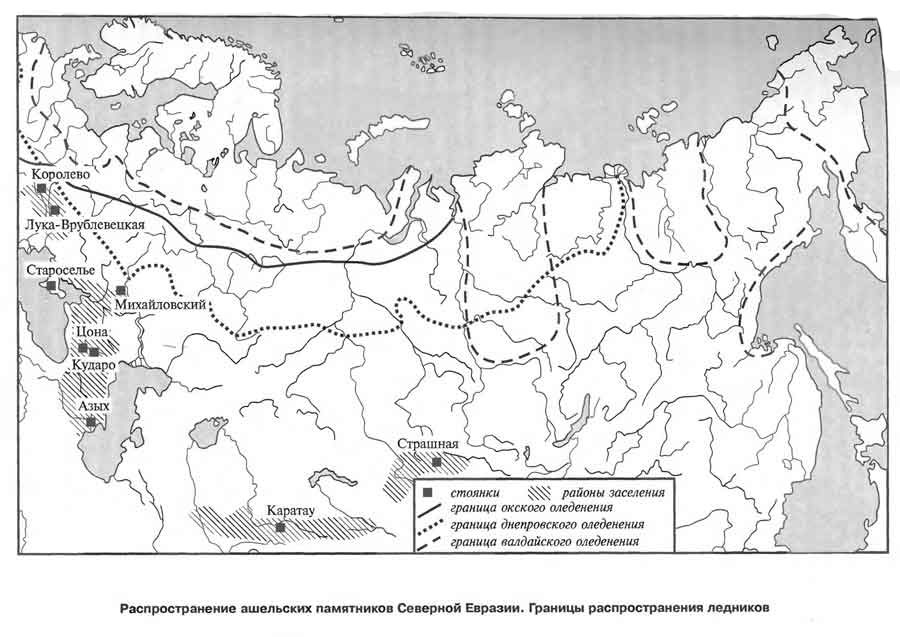 Основные стоянки:Клектон (Англия)Лоринген (Германия)Торральба (Испания) - на всех трёх обнаружены остатки деревянных копий, скорее всего метательных.Каламбо (Африка)Амброне (Испания)Терра-Амата (Франция) - очаги, остатки хижин из толстых жердей и веток.Грот Лазаре (Франция) - отгороженная площадка с двумя очагами, возможно – пристройка к стене грота, украшенная головами быков.ст.Королево (Украина)  - (ранний ашель)пещера Кударо-1 - базовая стоянка, мощный культурный слой, обилие каменных орудий.пещеры Кударо-3 (терр-я Юж.Осетии), Цона (Центр. Кавказ) - охотничьи лагеря, 40 видов различных животных и рыб.пещера Азых (терр-я Нагорного Карабаха - здесь найдена челюсть архантропа. пещера Треугольная (Сев. Кавказ).пещера Чжоукоутянь (Китай) – семиметровый очаг, зола, уголь, проколки.на терр-и России: Михайловское, грот Большой Глухой (Урал)Местонахождения:Алтай: Улалинка, Кизик-Озек, Усть-Каракол, Кара-Бом, Денисова пещера.Вопрос 6. Эпоха мустье. Общая характеристика и основные типы орудий.(120-100 тыс. лет назад- 40 тыс. лет назад)Совпадение с периодами плейстоцена:Тёплое и влажное РИСС-ВЮРМСКОЕ (микулинское для Вост. Европы) межледниковье – 1-я половина мустье - 120-110 до 75-70 тыс. лет назад.1-я половина ВЮРМСКОГО (ранневалдайского) оледенения – 2-я половина мустье – 75-70 до 40 тыс. лет назад.В эпоху мустье человек расселяется уже повсеместно. Мустьерские стоянки изветсны во всем Старом Свете, а самые северные пересекают границу Сев.полярного круга.  Эпоха мустье связана с деят-ю неандертальца.Основные мустьерские стоянки:-Королёво, Украина-Хотылёво (на Днестре)-Кударо 1-3, Кавказ-Бызовая, Урал-Сухая Мечетка (на Волге)-стоянки реки Камы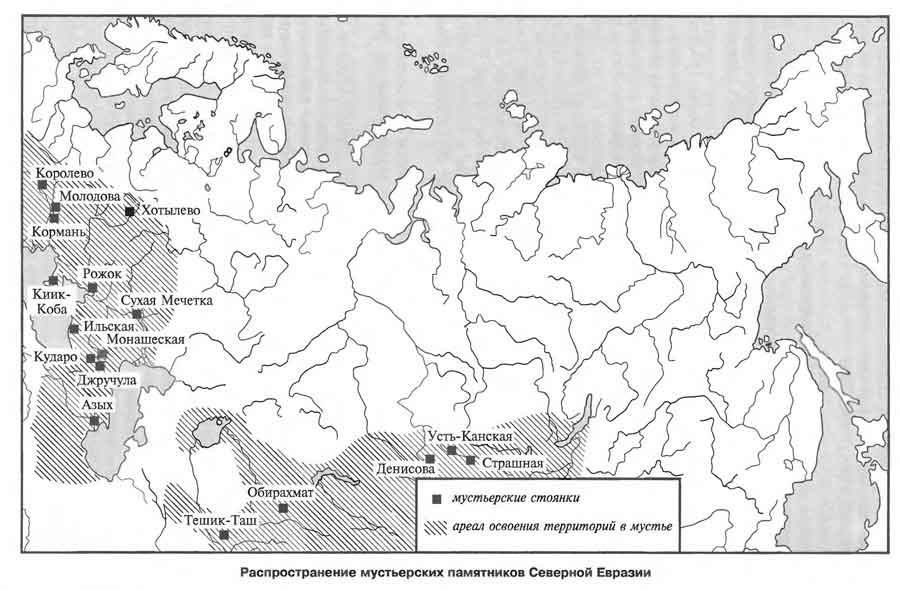 Расселение чел-ка на северных территориях обусловлено РАЗВИТИЕМ КАМЕННОЙ ИНДУСТРИИ И ДОМОСТРОИТЕЛЬСТВА,  также  указывает на возросшие возможности людей приспосабливаться к новым природным условиям,Мустьерская материальная культура(варианты)Зубчатое мустье (орудия неправильных очертаний с зубчато-выемчатым краем).Классическое мустье (широкое распространение скрёбл, остроконечников с 1-сторонней обработкой) Мустье-леваллуа (характеризуется леваллуазской техникой расщепления)Внутри  этих вариантов выделяются культуры:-стинковская и молодовская на Днестре-кударская и хастинская на КавказеОрудия труда:наиболее распространенные типы нуклеусов – черепаховидный и дисковидный.основные типы заготовок – отщепы и пластиныосновная техника – леваллуаосновные орудия: СКРЁБЛА (Служит для обработки шкур, кожи и дерева), ОСТРОКОНЕЧНИКИ (Массивные каменные изделия, могли служить составной частью для охоты с дротиками на мамонтов, слонов, носорогов, бизонов, медведей), ЛИСТОВИДНЫЕ ЛЕЗВИЯ (Режущие орудия, могли служить наконечниками копий и дротиков).Жилища:Стоянки  располагаются как в пещерах и гротах, так и на открытых пространствах. Это или долговременные поселения (базовые стоянки — Молодово 1-5), или кратковременные (охотничьи лагеря — пещера Кударо 1, 3, мустьерские слои). Нередко мастерские по добыче и первичной обработке каменного сырья располагаются у его выходов на поверхность.Наиболее характерной формой жилищ на стоянках под открытым небом были округлые или овальные наземные постройки с внутренними очагами.Появляются ПЕРВЫЕ ЖИЛИЩА ИЗ КОСТЕЙ мамонта и др.крупных животных  (каркас-кости, сверху-шкуры,тростник,дерн)примеры жилищ:  стоянки Молодово 1-5, относящихся к молодовской мустъерской культуре в Поднестровье.Погребения:В эпоху мустье !!!ВПЕРВЫЕ ПОЯВЛЯЮТСЯ ПЕРВЫЕ ПОГРЕБЕНИЯ!!!99% погребений располагались на терр-и стоянок.распространение ингумации,кремации,закапывания тела, расчленение и т.дпризнаки: создание погребального сооружения, придание позы, наличие инвентаряПримеры разнообразных форм погребения:-пещ. Шанидар (Сев.Ирак):    погребение старика-неандертальца без руки и молодого охотника,на погребении которого найдено огромное количество водных лилий = свидетельтство о сложении разнообразных черт погребального обряда-Киик-Коба, Крым: погребение располагалось в могильной яме,выдолбленной в известняке)-Тешик-Таша, Узбекистан: погребение мальчика лет 8,вокруг к-го – оградка из рогов горного козла-Регурду, Фр-я: погребение молодой женщины в каменном ящике сопровождалось погребением конечностей медведя в друг ящике меньшего размера,стоящем на первом.        В мустье происходит возникновение зачатков изобразительного искусства: на памятниках найдены предметы,которые не несут утилитарной функции(фрагменты костяных пластинок с нарезками орнаментального хар-ка).e.g: Ла Ферраси,Фр-я  -  в могильной плите продолблены дырочки декоративного хар-ка.Вопрос 7.. Верхний палеолит. Климат. Орудия труда. Хозяйство. Основные типы орудийфайл прилагается отдельноВопрос 8. Мезолит. Общая характеристика. Хронология. Природные условия. Микролитическая индустрияОбщая характеристикаОхота – не загоны, а лук, стрелы и собаки. Возросла роль рыболовства: крючки, гарпуны, сети. Появление лыж, лодок, снегоступов, саней. Жилища – большие, углубленные постройки из дерева или временные шалаши. Усовершенствование всех видов оружия – лезвия. Геометрические микролиты – изделия из мелких правильных пластинок с помощью ретуши. Деревообрабатывающие орудия. Одежда, обувь – кожа и мех. Посуда и утварь – дерево, береста и другие растительные материалы. Искусство – как в палеолите, только отступление от «палеолитического реализма» - схематические изображения. Графичный стиль, наскальные изображения (Испания и Северная Африка – Тассиль, Северный Кавказ, Причерноморье, Кобыстан-Азербайджан). Мелкая пластика – тоже упрощение, антропоморфные, зооморфные фигурки. Прикладное искусство – предметы охотничьего вооружения и быта, орнаменты (Веретье-1). ПИСАНИЦЫ на скалах.Впервые появляются МОГИЛЬНИКИ – древнейшие родовые кладбища вне поселений. Грот Гросс-Офнет – 33 черепа, мужские и детские отдельно, женские отдельно, две ямы, густо посыпанные красной охрой.Оленеостровский могильник (остров Южный Олений, Онежское озеро) – конец 6 – начало 5 тыс. до н.э. Много украшений. В центре – женщины, старики, дети, с краю – молодые несемейные воины. Зооморфная пластика.ХронологияХронологические рамки: 10-9 – 7 тыс. лет до н.э.Геологический период: голоцен – 10 тыс. лет до н.э.Арх. культуры и памятники мезолита относятся к 3-м климатическим фазам послеледникового времени: ПРЕБОРЕАЛУ (8.3 – 7.5/7 тыс. лет донэ), БОРЕАЛУ (7.5/7 – 6 тыс. лет донэ) и началу АТАЛНТИЧЕСКОГО периода (атлантикума) – 6-5.5 тыс. лет донэ.Природные условияНаступает Голоцен. Ледники покидают Европу. В Мировом океане, а особенно в Каспийском, Чёрном и Балтийском морях, значительно поднимается уровень воды.    Очертания водоёмов, близкие к современным, сформировались прибл. к 5 тыс. донэ.   На занятых ранее льдами областях сформ. новые природные зоны: самый север – тундры, чуть южнее – хвойные леса, ещё чуть южнее – широколиственные леса. В пребореале, из-за стабильного потепления, произошло сокращение тундр и продвижение к северу берёзовых, сосновых и еловых лесов. Холодные степные пространства на юге Русской равнины меняют свой растит. покров на более пышный и теплолюбивый; пустыни были обводнены и покрыты богатой растительностью.   Изменился также и животный мир. Уже в конце палеолита начали вымирать мамонт, шерстистый носорог и овцебык. Сев. олень и песец отступили далеко на север. Последний мамонт существовал на о. Врангеля в Чукотском море до 4 тыс. донэ. Место плейстоценовой фауны заняли современные животные: в лесах – благородный олень, лось, бурый медведь, волк, кабан, бобр; в степи – сайга, дикий осёл, лошадь, тур. Значит. увеличилось кол-во птиц, рыб, морского зверя и прибрежных съедобных моллюсков.   В позднеледниковое время происходит заселение человеком лесной зоны европейской части России. На территории, освобождающиеся от ледяного покрова, вслед за представителями холодолюбивой фауны на север двинулись люди. В течение относительно краткого промежутка времени люди достигли берегов формировавшегося тогда Балтийского моря, верховьев Днепра и Волги. В эту эпоху происходит заселение человеком арктического побережья Кольского полуострова, Заполярья и Дальнего Востока.Орудия и техника их изготовления. Микролитическая индустрия.Основной набор орудий мезолита тот же, что и в позднем палеолите. Однако природное своеобразие разных районов определяет появление и массовое распространение специфических групп изделий в каждом из них.Техника: при изготовлении этих орудий кроме ретуширования использовалось сверление, пиление, шлифование и полирование, которые позже в неолите, получили очень широкое распространение.Благодаря шлифованию появилась возможность обрабатывать материал любого строения и твёрдости, а также придавать ему желаемую форму. Особенно важно это было для изг. рубящих орудий.В мезолите была широко распространена обработка кости, рога и других органических материалов (кожи, бересты). Как правило, из кости и рога изготовлялись предметы охотничьего и рыболовецкого снаряжения, такие как наконечники стрел, остроги, гарпуны, рыболовные крючки, а также предметы бытового обихода — иглы, шилья, украшения и мелкая пластика. Кроме того, из кости и рога изготовлялись землекопные инструменты — мотыги и кайла. Одежду и обувь шили из кожи и меха. Для изготовления посуды и различной бытовой утвари служили дерево, береста и другие растительные материалы.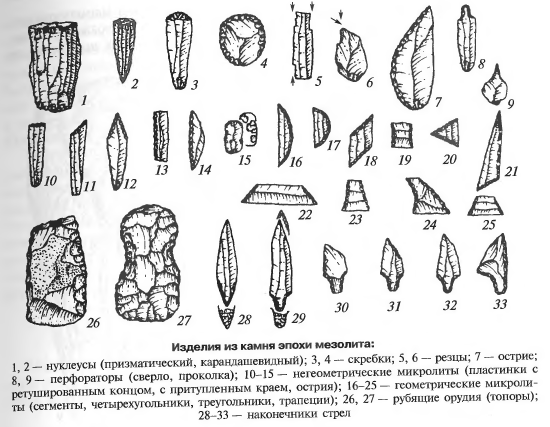 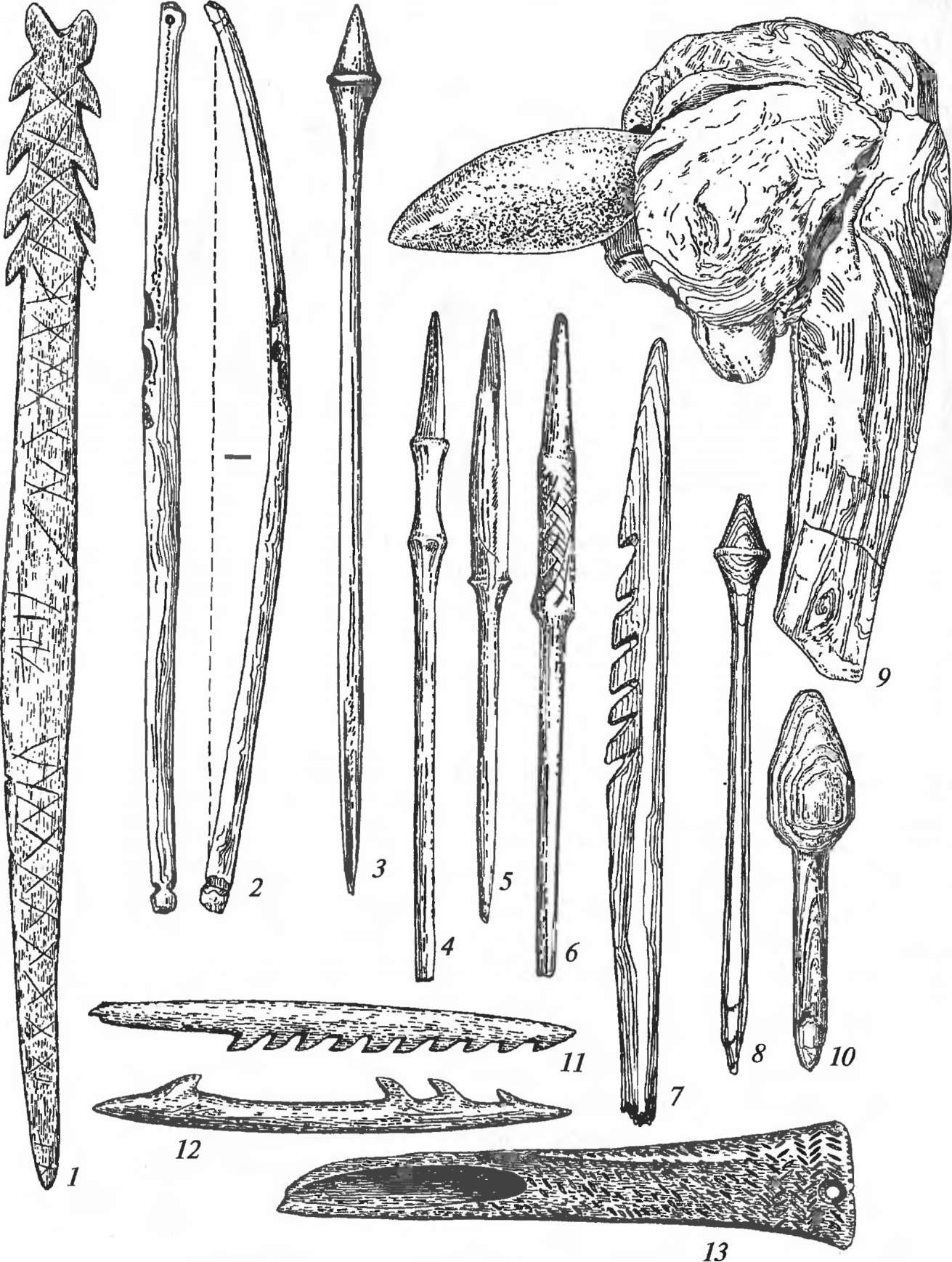 Костяные и деревянные изделия мезолитаКостяные изделия: 1 - кинжал; 3-6 - стрелы; 11,12- гарпуны; 13 - струг Деревянные изделия: 2 - лук; 7 - гарпун; 8, 10 - наконечники стрел; 9 — топор с муфтой из соснового корняВопрос 9. Неолит. Общая характеристика. Неолитическая революция.Неолит – эпоха, завершающая период каменного века и в то же время являющаяся его расцветом, в течение которого люди пользовались камнем, костью и деревом. Также в этот период развивается керамика, используемая для в основном для изготовления сосудов, а также различной утвари – пряслиц, грузил, мелкой пластики.Хронологические рамки определяются по-разному. Причина – темп и характер развития (идет с мезолита). Таким образом:Ближний Восток и Северная Африка – 8-7 тыс. лет до н.э.Ср. Азия, Южная Европа, Сев. Причерноморье – сер. 7 – 4 тыс. лет до н.э.Лесная зона Евразии – 6/5-3/2 тыс. лет до н.э. (возможно, на Крайнем Севере, и дольше)В неолите произошло становление и широкое распространение земледелия и скотоводства – важнейших достижений в истории человечества. Истоки – Ближний Восток, впоследствии – большая часть Евразии        вызвало существенные перемены в:1) мат. культуре2) образе жизни3) мировоззренческих представлениях4) социальном устройствеВ истории человечества этот процесс называется неолитической революцией. При ее определении используются 2 подхода:1) орудийный, т.е. такой подход, который учитывает качественные изменения в материальной культуре:Распространение керамической посудыПоявление новых групп орудий трудаШирокое использование шлифования2) хозяйственный, т.е. такой подход, который учитывает: наличие производящих форм хозяйстваПроцесс становления производящего хозяйства шел неравномерно. Этому есть несколько объяснений:В некоторых районах дикие предки домашних растений и животных были представлены в больших количествах, чем в других местах. Именно поэтому было всего лишь несколько центров доместикации (по учению Н.И. Вавилова)Собирательство создало комплекс эмпирических представлений и питательных качествах плодов и зерен дикорастущих растений – человек совершал примитивную селекцию, т.е. «патронирующее собирательство»Знания о возможности приручения диких животных – получены в результате длительного опыта содержания в неволе раненых животных и их детенышей в качестве запаса пищиКризис присваивающего хозяйства (нехватка продовольствия) – возникал как и в силу изменения климата, так и в силу антропогенного фактораОтсюда два основных направления:В неолите проявилась неравномерность развития обществ, что жили в различных ландшафтно-климатических условиях, т.е. наряду с земледельцами и скотоводцами жили и общества, основывавшиеся на традиционных направлениях деятельности – охоте, собирательстве и рыболовстве.Поселения и городаДля всей эпохи характерна БОЛЬШАЯ ОСЕДЛОСТЬ населения, чем в мезолитическую эпоху. Открыт ряд жилищ, построенных из материалов, которые находились в ближайшем окружении:Южные районы – строения из сырцового кирпичаГоры – жилища из камняЛесная зона – землянки/полуземлянкиСтепи/лесостепи – праобразы хат и мазанокВ эту эпоху появляются ПЕРВЫЕ УКРЕПЛЕННЫЕ ПОСЕЛЕНИЯ с целью накопления пищевых запасов и необходимостью их охранять. Если поселение занимало выгодное положение по отношению к другим, тогда оно могло стать важным административно-хозяйственным центром, а впоследствии стать протогородом (Иерихон, Чатал-Гуюк). Иерихон (7 тыс. лет до н.э.) – окружен семиметровыми стенами и оборонительными башнями; в стенах – стрелы        город был осажден и разрушен. Потом был заново отстроен и существует до сих пор.Чатал-Гуюк (Анатолия, Турция) – поселок, состоявший из больших глинобитных зданий, украшенных росписью из орнаментальных и зооморфных мотивов. Есть здания общественного характера.В Европе – поселения редки, в основном они известны в южных областях и на Балканах.Орудия труда и его первые специализированные направленияРазнообразие хозяйственной деятельности определяло потребность в различных орудиях труда. Основные категории – те же, что и в палеолите и мезолите, т.е. скребки, резцы, проколки, скобели, зубчатые и выемчатые орудия (необходимы для обработки кож, шкур, шитья одежды).Основные техники – двусторонняя оббивка, струйчатая ретушь, шлифование, пиление (получает широкое распространение), сверление.Орудия варьируются в зависимости от форм хозяйства:С ростом численности населения, развитием и усложнением хозяйства увеличивалась потребность в орудиях труда           нужно больше горных пород. Основная – кремень, но были и кварцит, обсидиан, сланец, нефрит, яшма. От наличия и доступности горных пород и зависела степень заселенности районов           горное дело – первый вид специализированной деятельности (строились шахты, появлялись новые орудия труда: роговые кайла и кирки, светильники). Пример – шахта около Красного Села в Белоруссии.Значение рыболовства возрастает, т.к. найдено большое количество орудий – сетей, изогнутых крючков и гарпунов, затоны.Охота – продуктивна, основные орудия – луки с роговыми накладками (для повышения упругости лука и ударной силы стрелы), стрелы с костяными наконечниками, копья с листовидными каменными наконечниками. Существовали и ловушки – капканы и силки.Ткачество получает широкое распространение. Найдены многочисленные находки – станы и пряслицы (маленькие круглые изделия из камня/глины, которые насаживались на веретено для большей устойчивости). Растительные волокна: крапива, конопля и лен.КерамикаКерамика - важнейшее изобретение неолита. Происхождение нельзя связать с одним каким-либо центром, вероятно это произошло независимо в ряде мест.Местные глины + примеси-отощители(тальк/асбест/песок/толченая ракушка) = керамическое тесто.2 способа изготовления сосуда:ВыбиваниеТехника налепа – последовательное прикрепление кольцами или по спирали, наращивая высоту изделия. Изделие заглаживается, орнаментируется, обжигается, и расписывается минеральными красками.Орнаментация керамики – ключевой признак различения археологических культур неолита:ПогребенияДля данной эпохи характерна «стандартизация» погребального обряда, т.е. появляются устойчивые формы трупоположения, погребальных сооружений, наборы погребального инвентаря                          устойчивая система мировоззрений. Естественно, что они отличались у обществ, которые вели разную хозяйственную жизнь.Искусство неолитаКульт плодородия – появляется в южных областях, где племена уже перешли к производящему хозяйству. Генетически они связаны с материнско-родовым почитанием, но образ женщины становится более условным.Солярный культ – связан с солярными знаками, изображениями солнечной ладьи, сюжетами о борьбе солнца с чудовищами. Важен для земледельцев, т.к.календарный цикл работ был приурочен к годовому циклу движения солнца.Направления неолитического искусстваВопрос 10. Неолит в Средней АзииОбычно выделяют три основные области: джейтунскую, гиссарскую и кельтерминарскую культурную общность. Наиболее показательными являются джейтунская культура и кельтерминарская культурная общность.Вопрос 11. Неолит лесной и лесостепной зоныЮго-запад Восточной Европы (Буго-Днестровское междуречье).Юг восточной Европы (между Днепром и Волгой).Лесная Зона Восточной Европы.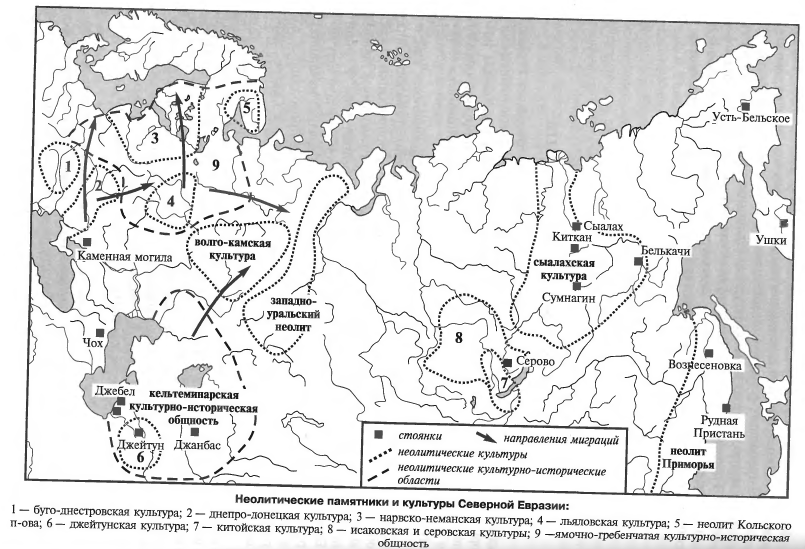 Вопрос 12. Палеолитическое искусствоПалеолитическое искусствоИскусство малых форм	Монументальное искусство	ПрикладноеСтатуэтки	Статуэтки	животных	      людей        Пещерная живопись     Рельефные изображения	Пещера Шове                         Пещеры Тюк д’Одубер	(Франция, 28 тыс.	      и Лоссель (Франция)	лет назад), Каповая и	     Использование техники гравировки	Игнатьевская пещеры	         и пикетажа (выбивание точечных	(Россия, 14 тыс. лет назад),		углублений).	                                 пещера Альтамира (Испания),                                            пещеры Трех Братьев и Ляско                                            (Франция).	                                 Изображения животных (мамонт,                                             бизон, лошадь и др.), использование                                             минеральных красок (мел, уголь, охра).                                            Эти изображения-отражения мифологических сюжетов (по                                                                      мнению А. Леруа-Гурана)	Палеолитические «Венеры» (около 200)	Многие статуэтки найдены внутри или рядом с жилищем.	Имеют ярко выраженное женское начало, что связано с формированием 	культа женщины-матери и хранительницы очага.	Эти изображения могли служить талисманами, амулетами и т.д.Изображения 	Изображение мамонтов, бизонов,    птиц, рыб, змей.носорогов, лошадей,   Связано с развитием ранних медведей, пещерного  мифологических представлений ольва и т.д.	стихиях природы.Использование в 	Европейские            Сибирские 	магических целях	с подчеркнутыми	стройные	в особых местах.	женскими формами	со сплош-	                                                         	                                       ным орна-                                                                                                                                            ментом.	                                                                                     Обобщенные «птички» со стоянки МезинДля изготовления мелкой пластики использовали бивень мамонта, кость, янтарь, мергель (мягкий камень). Также на стоянках павловской культуры (Чехия, Моравия, 26-24 тыс. лет назад) нашли статуэтки из обожженной глины и примитивные печи-горны для обжигания керамики (Долни Вестонице). На стоянке Майна (верхний Енисей) нашли ещё одну керамическую антропоморфную фигурку.Появляются орнамент с различными узорами и мотивами ( линии треугольников и косой крест-женский и т.д.) и повторениями(что привело к гипотезе о происхождении счета -пятеричной и семеричной систем и лунного календаря), музыка и танец (Мезин).Подвид HomoВремя существованияВремя существованияНаходки останковЭволюционные особенностиHomo habilis (человек способный) – первый представитель новой формы гоминидс 2.5 млн. лет назад до 1.9 -1.7 млн лет назадс 2.5 млн. лет назад до 1.9 -1.7 млн лет назадВ 1960г. америк. арх. Л. Лики нашёл останки в Олдувайском ущелье.Кто-то нашёл останки на стоянке Кооби-Фора.1. Объём мозга – 650 куб.см.2. Признаётся творцом древнейших каменных орудий труда.3. Совершенное прямохождение.4. Способность руки к «силовому зажиму».Homo ergaster (человек деятельный)с 1.9 -1.7 млн лет назад до 0.5 млн лет назадс 1.9 -1.7 млн лет назад до 0.5 млн лет назадПервые находки – Кения (жили там 1.9 -1.8 млн лет назад)Затем происходили миграции: ст. Убейдия (Израиль, 1.4 млн лет назад), ст. Дманиси (Центр. Кавказ, 1.5 млн лет назад)В Вост.,  Юго-вост. Азии и Европе H.E. появились не ранее 1.1 – 0.8 млн лет назад.1. Скелет тела по размерам и пропорциям приближ-ся к современным.2. Объём мозга – 1000.Homo erectus (человек прямоходящий)с 1.9 -1.7 млн лет назад до 0.5 млн лет назадс 1.9 -1.7 млн лет назад до 0.5 млн лет назадПервые находки – Кения (жили там 1.9 -1.8 млн лет назад)Затем происходили миграции: ст. Убейдия (Израиль, 1.4 млн лет назад), ст. Дманиси (Центр. Кавказ, 1.5 млн лет назад)В Вост.,  Юго-вост. Азии и Европе H.E. появились не ранее 1.1 – 0.8 млн лет назад.1. Скелет тела по размерам и пропорциям приближ-ся к современным.2. Объём мозга – 1000.Homo Heidelbergensis (гейдельбергский человек) или «ранний неандерталец»От 600 до 150 тыс. лет назадОт 600 до 150 тыс. лет назад1. Мощный надглазничный валик, очень покатый лоб.2. Плоские и скошенные назад скуловые кости.3. Массивная нижняя челюсть.4. Отсутствие подбородочного выступа.     Эти 4 пункта характерны и для Homo erectus.5. Более широкий лоб.6. Разросшаяся теменная область.7. Объём мозга – 1100 -1400 (соотв. мозгу совр. чел.)Homo neandertalensis («классич.» неандерталец)от 130 до 30 тыс. лет назадот 130 до 30 тыс. лет назадПоследние представители жили в горных районах 1. Небольшой рост (155 – 165 см для мужчин).Евразии.Большое число находок в Старом Свете.Евразии.Большое число находок в Старом Свете.2. Массивный скелет.3. Низкий и покатый лоб.4. Крупные орбиты глаз с развитым надбровным рельефом.5. Отсутствие или слабая выраженность подбородочного выступа.6. Кисть широкая, мощная.7. Неспособность совершать пальцами сложные движения.8. Объём мозга – 1400-1500.Homo sapiens (человек разумный)См. нижеСм. нижеСм. нижеСм. нижеДве точки зрения о происхождении рода HomoДве точки зрения о происхождении рода HomoПолицентрическаяМоноцентрическаяЭволюционное превращение Homo erectus в Homo sapiens происходило повсюду – в Африке, в Азии, Европе при непрерывном обмене генетическим материалом между населением этих территорий.Местом формирования неоантропов был вполне определённый регион, откуда впоследствии и происходило их расселение с уничтожением или ассимиляцией автохтонных популяций гоминид.Таким регионом, по мнению учёных, является Южная и Восточная Африка, где остатки Homo sapiens имеют наиб. древность (череп Омо 1 –обнаруж-ый на сев. побережье  оз. Туркан (оз. Рудольф) в Эфиопии 130 тыс. лет назад, остатки из пещер Класиес и Бордер на юге Африки 100 тыс. лет назад.)Помимо Юж. и Вост. Африки находки неоантропов, близкие по возрасту, обнаружены на Ближнем Востоке в израильских пещерах: Схул и Кафзех 70 – 100 тыс. лет назад.Каменные орудияКультурный слой памятниковДля изгот. каменных орудий использовался КРЕМЕНЬ, т.к. он был широко распространён в природе, обладал подходящими физ. качествами и что самое важное – при раскалывании кремния получается острая режущая кромка.Для изгот. необх. вещей из камня треб вспом. орудия: отбойники, посредники, отжимники, ретушеры, наковаленки; которые также изгот. из кости, камня, дерева.Формируется в рез-те жизнедеятельности людей на определённом месте.В его состав входят: остатки очагов и жилых сооружений, следы трудовой деят-ти, остатки костей животных итд.МногогранникиЧопперы и чоппингиОрудия на отщепах    М. – это грубо обработанные, округлые камни с многими гранями, полученные в рез-те оббивки.   Среди м. выделяются дискоиды, сфероиды и кубоиды.    Предполагается, что они были ударными орудиями и служили для обр-ки растит. и животной пищи.    Ч. и ч. – характернейшие орудия эпохи. Это массивные орудия, изготовленные, как правило, из гальки, у которой несколькими последовательными ударами стёсан и заострён конец или край, образующий лезвие.   При обраб-ке лезвия с одной стороны исделие наз-ся ЧОППЕРОМ, с двух сторон, – ЧОППИНГОМ.   Остальная поверхность не обр. и удобна для держания в руке.   Эти орудия могли служить для разделки туш животных и обработки растительных материалов.Изготавливались в неск. этапов:Естественному куску горной породы придавалась некая определённая форма, т.е. изготавливался нуклеус, или ядрище.С таких нуклеусов направленными ударами получали короткие и массивные сколы, которые наз-ся отщепами.Затем отщепы подвергались спец. обработке, целью которой было формирование лезвий и рабочих кромок.Один из распр-х видов такой вторичной обработки камня называется в археологии РЕТУШЬЮ: это система мелких и мельчайших сколов, придающих изделию нужную форму и рабочие качества.   Орудия из отщепов  представлены скрёблами, отщепами с зубчатыми и выемчатыми краями, грубыми остриями. Кроме того, крайне редко встречаются скребки, резцы, но эти типы получают широкое распространение только в верхнем палеолите.   Орудия из отщепов могли исп. в различ. трудовых операциях – резание, скобление, прокалывание итд.НазваниеХарактеристикаFrom Олдувай: чопперы, скрёбла, орудия с зубчатыми и выемчатыми краями.Орудия на отщепах становятся более правильными и тонкими (см. выше).Использовались: для обр. кожи и шкур; острия исп. как охотнич. вооруж-ие (наконечники копий и дротиков) и для выполнения различ. колющ. операций (проколки, шилья, острия)Пластинчатые заготовкиТоньше и длиннее отщепов и имеют более правильные прямоуг. и треуг. очерт.Ручное рубило Крупное массивное орудие (до 35 см). Сделано методом двустор. оббивки. Общая форма – овальная или миндалевидная. Один конец – острый, другой – как правило, нет. Являлось универс. орудием – прежде всего ударным, но могло служить и для выкапывания корней, добывания мелких животных, расчленения, обработки дерева и кости.Колун (или кливер)Крупное массивное орудие.Сделано методом двустор. оббивки. Имеет необработанное ретушью поперечное лезвие и симметрично обработанные края.Селекция растений, содержащих углеводы и белки (прежде всего – бобовые и злаковые)Доместикация животных, т.к. их мясо и молоко содержат необходимые человеку белкиЗоны развития производящих формЗоны охотников/собирателей/рыболововВкладыши жатвенных ножей, серпы, мотыги и киркиПредметы охотничьего вооружения, остатки рыболовных снастей, деревообрабатывающие орудия – топоры, тесла, долота.Орнаментация лесной зоныОрнаментация культур ранних земледельцевРельефные орнаменты: прочерченные, накольчатые, вдавленныеРасписная керамикаОсобенностиПогребальный инвентарьТрупоположениеПримерыДнепро-донецкая культураМогильники мариупольского типа – длинные траншеи, в которых похоронены людиУкрашения в виде бус из пластинок в виде перламутра, костяные украшения,  шлифованные топорики и теслаТрупы лежат вытянуто на спинеМариупольский могильник (относится к энеолиту!)Погребения земледельцевПриурочены к жилым объектам, известны у всех древних земледельцев, погребения не позволяют говорить о социальном расслоении (лишь в позднем неолите редко появляются погребения с «богатым» инвентарем.Керамические сосуды и украшенияТрупы лежат под полами жилищ, позы напоминают спящего на боку человека. Никогда погребения не бывают массовымиРегионы погребений: Месопотамия, Анатолия, Балканы, Средняя Азия, Центральная и Юго-Восточная ЕвропаПогребения охотников-рыболовов-собирателей2 типа погребений: 1) индивидуальные погребения на стоянках2) могильники за пределами стоянокНемногочислен:каменные/костяные орудия трудаохотничье вооружениеукрашения из раковин или сверленых клыков звереймелкие зооморфные фигурыТрупоположение в грунтовых ямах; позы погребенных варьируются от выпрямленных до скорченных.Сахтыш, Тамула, Звийенки - в лесной зонеКлассификацияДжейтунская культураКельтеминарская культурно-историческая общностьДатировкаVII-VI тыс. лет до н.э.VII-IV тыс. до н.э.МестоположениеЮго-западная Туркмения (предгорья Копетдага), северо-восточная окраина зоны древнеземледельческих культур Ближнего Востока.Междуречье Амударьи и Сырьдарьи, западный Казахстан, восточный Прикаспий (места богатые растительностью, хорошо обводнены).Тип хозяйстваЗемледелие (ячмень и пшеница), скотоводство (козы, крупный рогатый скот), охота (безоаровый козел, джейран, кабан).Охота (бык, благородный олень, кабан, кулан, джейран), рыболовство, собирательство (моллюски, яйца), скотоводство.ПоселенияНебольшие поселки состояли из домов прямоугольной формы с узкими дверными проемами, построенные из глиняных блоков. Пол покрывался толстой глиняной обмазкой (иногда с красной или черной краской). В каждом доме был очаг, напротив которого была небольшая ниша. Около домов находились постройки и дворики, окруженными глинобитными (обмазанными глиной) оградами. Была широка распространено использование сырцового (необожженного) кирпича. Под полами домов или в двориках, что характерно для ранних земледельцев. Характерно как скорченное, так и вытянутое положение покойного.В большинстве случаев -кратковременные стойбища. Жилища -округлые наземные или слегка углубленные шалашеобразные постройки с очагами в центре до 200 кв. м. Глинобитное строительство отсутствует.КерамикаСосуды сформованы в ручную, в технике ленточного налепа, стенки тщательно заглажены, обжиг- сильный, произведенный в примитивных горнах или печах. Небольшую часть посуды составляют изделия с росписью. Ее мотивы- вертикальные струйчатые линии, иногда переплетающиеся с горизонтальными, или горизонтальные пояса, составленные из вертикальных рядов скобочек или треугольников. Вероятно, расписная посуда использовалась в торжественных или ритуальных случаях.Появилась на рубеже VII и VI тыс. до н.э. Все сосуды вылеплены от руки и обожжены на костре. Они различны по форме- это полусферические чаши, шаровидные или яйцевидные с высоким цилиндрическим горлом, изредка встречаются плоскодонные формы. К Орудия труда и прочие предметыВкладыши жатвенных ножей и серпов, скребки, скобели, наконечники стрел, геометрические микролиты, зооморфные и антропоморфные статуэтки.Скребки, ножи на пластинах, разнообразные геометрические микролиты, наконечники стрел с двусторонней обработкой, терки, грузила для сетей, топоры-тесла, бусы.МатериалыКремень и другие породы камня, глина.Кремень, бирюза (горы Султануиздага), песчаник, кость.ПамятникиДжейтун, Чаггалы-депе, Чопан-депе.Кават, Джанбас-кала IV.КультураЛинейно-ленточной керамикиБуго-днестровскаяДатировкаVI-V тыс. до н.э.VI-V тыс. до н.э.ЭкономикаПримитивное мотыжное земледелие (пшеница, просо, горох) и придомное скотоводство (крупный рогаты скот, свиньи), охота и собирательство.  Охота (благородный олень, косуля, кабан), рыболовство, земледелие и скотоводство в зачаточном состоянии.ПоселенияСуществовали 10-12 лет. Постройки состояли из деревянного каркаса, обмазанного глиной с соломой. На земляном полу встречаются остатки очагов и небольших хозяйственных ям.Дома были наземными или слегка углубленными с внутренними очагами и площадью от 12 до 30 кв. м.КерамикаСосуды толстостенные, часто украшены прочерченными спиралями из одной, двух или трех параллельных линий. Потом появляется «нотный» орнамент, образованный сочетанием тонких параллельных линий и ямочных вдавлений. В тесте есть примесь трав.Существуют плоскодонные и круглодонные формы. Керамическое тесто с примесью трав, песка и толченых раковин. Сосуды полностью покрыты орнаментом из врезанных линий, оттисков штампов или пальцевых залипов.Орудия трудаСкребки и вкладыши для серпов, ножей, резцов, сверел из кремня, рога, кости, дерева.Скребки, резцы, вкладыши для охотничьего вооружения из кремня.МогильникиНайдено немного. Известны отдельные погребения в поселениях. Хоронили в скорченном положении на боку (иногда подсыпая охру), ставили сосуд с жертвенной пище, клали орудия из кремния, украшения из раковин и зубов животных.КультурыСурская и горнокрымская.Днепро-донецкая, рякушечноярская, среднедонская, сероглазовская, самарская, волго-уральская.ДатировкаVII-IV тыс. до н.э.VII-IV тыс. до н.э.ЭкономикаОхота, рыболовство, некоторые данные о скотоводстве.  Охота, рыболовство, скотоводство.КерамикаОстродонные сосуды с S-видным профилем, которые украшены бедно или совсем не украшены.Сосуды разнообразны, появляются плоскодонные формы, нет S-видного профиля, сосуды богато орнаментированы разнообразными гребенчатыми отпечатками и наколками. Каждая культура имеет свой орнамент: гребенчатый- для районов Днепра, Северского Донца, накольчатая- для Прикаспия, Дона, Нижней Волги. Орудия трудаМикролитические кремниевые орудия на платинах.Микролитический характер инвентаря, потом- крупные орудия, изготовленные на отщепах.МогильникиНе найдено.Могильник у села Съезжее, Никольский, Александрия и др. Погребальный обряд - труположение, вытянутое на спине и обильно окрашенное охрой. Встречаются коллективные погребения.КультурыРанняя валдайская, верхневолжская, сперрингс, нарвскую, неманская, сертейская, руднянская, среднедонская,Нарвская и неманскаяЯмочно-гребенчатая игребенчато-ямочнаяВолосовскаяВолго-камскаяМестоположениеЕвропейская часть лесной зоныЭстония, Латвия, часть Литвы и Ленинградской областиЭстония, Латвия, часть Литвы и Ленинградской областиОт Прибалтики до Среднего ПоволжьяВосточные области лесной зоныДатировкаVI-IV тыс. до н.э.V-IV тыс. до н. э.VI-III тыс. до н.э.2-ая четв.III тыс. до   н.э.- 1-ая четв. II тыс. до н.э.IV-III тыс. до н. э.ЭкономикаОхота, рыболовство, собирательство.Охота, рыболовство, собирательство.Охота, рыболовство, собирательство.Охота, рыболовство, собирательство.Охота, рыболовство, собирательство.КерамикаКруглодонные и остродонные сосуды, где вся поверхность или её часть была орнаментирована. Орнаментация накольчатая, ямочная, гребенчатая.Керамические сосуды средних размеров, округлодонные  и с прямыми стенками. Орнамент покрывает всю поверхность, состоит из конических шапок, сделанных белемнитами, и отпечатков гребенчатого штампа, а также полулунные и ногтевые вдавленияКрупные лепные сосуды полуяйцевидной и котловидной формы. В керамическое тесто добавалялись органические примеси. Сосуды орнаментированы по всей поверхности отпечатками штампов, различными вдавлениями, прочерченными линиями, составляющие определенный мотив Плоскодонные и остродонные сосуды с гребенчатым орнаментом. Специфические кремниевые орудия и посуда украшены «шагающей гребенкой». ПоселенияНебольшие стоянки у воды. Существовали кратковременные промысловые стойбища с легкими шалашеобразными конструкциями. Жилища представлены наземными формами и полуземлянками, с каркасом из жердей, обтянутые шкурами, в плане округлыми и четырехугольными.Остатки больших жилищ с мощным культурным слоем. Можно говорить о стабильном росте численности населения.Крупные поселения у воды. Площадь жилищ - от 20 до 50 кв.м. В таких жилищах могли жить 15-40 человек.Долговременные поселения, расположенные у воды. Жилища прямоугольные, углубленные в землю, построенные из дерева, имели срубную или столбовую конструкцию. Площадь -от 60 до 120 кв.м. В средней части располагались очаги, обмазанные глиной. На поселениях находились 5-17 жилищ, которые были соединены крытыми переходами.Существовали наземные жилища и полуземлянки большой площади, имевшие коридорообразные выходы и двускатные крыши.Орудия трудаНаконечники стрел и копий, скребки, ножи, проколки, резчики из камня, сделанные с помощью струйчатой ретуши, пиления и шлифования.Орудия из камня, кремня и янтаря.Скребки, ножи, резцы, двусторонне обработанные наконечники стрел и копий, сверла, топоры, тесла из камня, кости и рога.Известны лук и стрелы, сетевой лов, гарпун и острога. Каменные, костяные и кремневые орудия сделаны с помощью шлифовки и ретуши. Также множество скульптур людей и животных из янтаря, глины, кости, кремня, дерева.Листовидные и ромбические наконечники стрел, слегка изогнутые ножи и скребки, обработанные с двух строн.МогильникиКрайне редки.Значительное количество могильниковНайдены могильники: Караваиха, Сахтышские, Языково. Обряд-труположение, вытянутое на спине (иногда с украшениями и немногочисленными орудиями труда).Характерны отдельные погребения на площади поселений, но известны большие могильники (Сахтыш VIII, Кончакское, Языково I), коллективные захоронения (Сахтыш II, Черная Гора, Шагара I) и своеобразных ритуальных комплексов. Могилы окрашены охрой с небогатым инвентарем. 